Просим выслать в drb не позднее 05.02.2015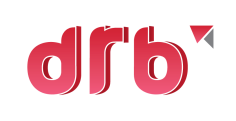  drb.schulen@gmail.com  Телефон для связи +7 921 420 79 46, Елена БодроваЗаявка на проведение Карнавала 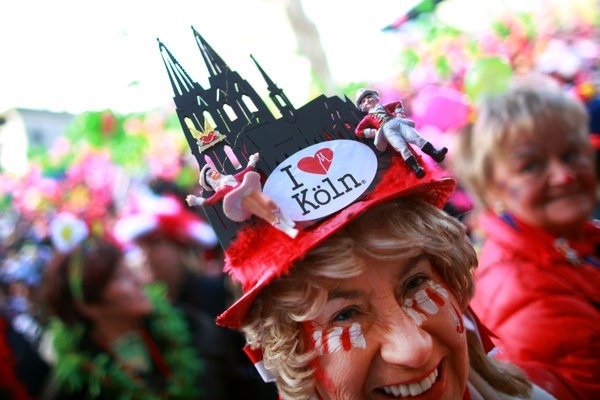 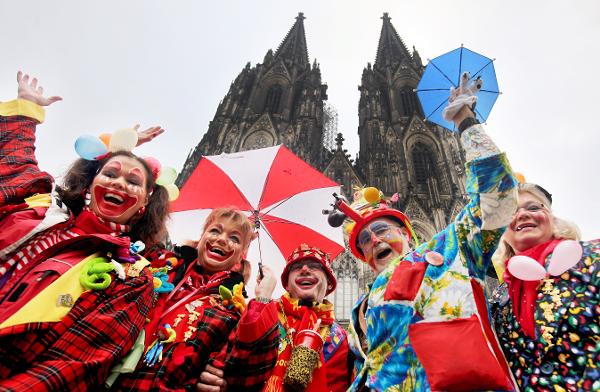 УчреждениеКлассФ.и.о. директора учрежденияТелефон учрежденияАдрес учрежденияВеб сайт учрежденияФамилия, имя и отчество контактного лицаТелефонЭлектронная почтаЖелательная дата  и время проведения мероприятия в период с 01.02. по 20.02.2016Пожалуйста, зарезервируйте 2-3 альтернативных предложения. Мы сообщим Вам о наших возможностях.ДатаВремяЖелательная дата  и время проведения мероприятия в период с 01.02. по 20.02.2016Пожалуйста, зарезервируйте 2-3 альтернативных предложения. Мы сообщим Вам о наших возможностях.Желательная дата  и время проведения мероприятия в период с 01.02. по 20.02.2016Пожалуйста, зарезервируйте 2-3 альтернативных предложения. Мы сообщим Вам о наших возможностях.Желательная дата  и время проведения мероприятия в период с 01.02. по 20.02.2016Пожалуйста, зарезервируйте 2-3 альтернативных предложения. Мы сообщим Вам о наших возможностях.Количество участников – детиКоличество участников - взрослыеВозраст участниковИзучение  немецкого языка  …. лет как первый или второй иностр.язык…. лет как первый или второй иностр.языкПримечания, пожелания